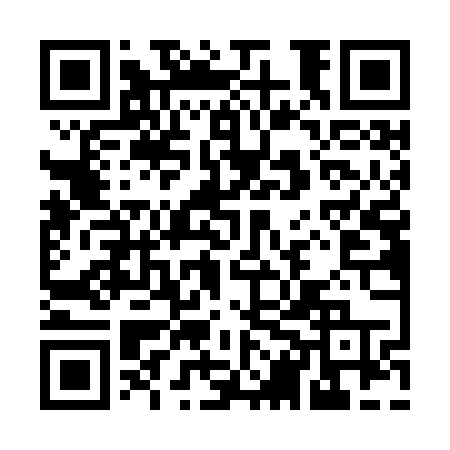 Prayer times for Crows Nest Resort, Iowa, USAMon 1 Jul 2024 - Wed 31 Jul 2024High Latitude Method: Angle Based RulePrayer Calculation Method: Islamic Society of North AmericaAsar Calculation Method: ShafiPrayer times provided by https://www.salahtimes.comDateDayFajrSunriseDhuhrAsrMaghribIsha1Mon3:565:441:255:309:0510:532Tue3:575:451:255:309:0410:523Wed3:585:451:255:309:0410:524Thu3:595:461:255:309:0410:515Fri4:005:471:255:309:0410:506Sat4:015:471:255:309:0310:507Sun4:025:481:265:309:0310:498Mon4:035:491:265:309:0210:489Tue4:045:491:265:309:0210:4710Wed4:055:501:265:309:0110:4611Thu4:065:511:265:309:0110:4512Fri4:075:521:265:309:0010:4413Sat4:095:531:265:309:0010:4314Sun4:105:531:265:308:5910:4215Mon4:115:541:275:308:5810:4116Tue4:135:551:275:308:5810:4017Wed4:145:561:275:308:5710:3918Thu4:155:571:275:298:5610:3819Fri4:175:581:275:298:5510:3620Sat4:185:591:275:298:5510:3521Sun4:206:001:275:298:5410:3422Mon4:216:011:275:298:5310:3223Tue4:236:021:275:288:5210:3124Wed4:246:031:275:288:5110:2925Thu4:256:041:275:288:5010:2826Fri4:276:051:275:278:4910:2627Sat4:296:061:275:278:4810:2528Sun4:306:071:275:278:4710:2329Mon4:326:081:275:268:4510:2230Tue4:336:091:275:268:4410:2031Wed4:356:101:275:268:4310:18